BEGINNINGS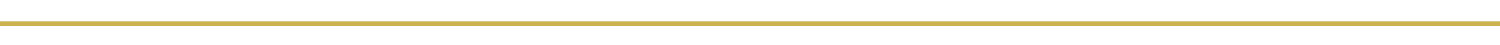 INSALATA ACCIUGA									 PETITE ROMAINE, BOQUERONE, PARMESAN RIBBONS, CAESAR DRESSINGSEDANO									                      CRISP CELERY, BULLSEYE BEET, FENNEL, PECORINO ROMANO, MEYER LEMON                                    BURRATA 											  WHIPPED PUGLIA CHEESE, FARMER’S AUTUMN BEETS, ROASTED ACORN SQUASH                                                POMEGRANATE SABA, PISTACHIO CRISP, 1836 OLIVE OIL TONNO *										   	 
ALEPPO PEPPER CRUSTED AHI, CUCUMBER RIBBONS, FALL CITRUS,                                   SMOKED SEA SALTED CRACKER, YUZU GEL, DR DELICACY TROUT ROEPOLIPETTI ARROSTITI									 CHARRED OCTOPUS, CALABRESE PAINT, SQUID INK FETTUCCINE, FAVA BEAN OSTRICHE GRATINATE									 ROASTED HALF SHELL OYSTERS, BURGUNDY ESCARGOT, ARTICHOKE CONFIT                                        PARMIGIANO REGGIANO, HERBSAINTFOIE GRAS TORCHONCRANBERRY JAM, BRAZOS VALLEY BALSAMIC, DUCK FAT POWDER,                                          RED SORREL, BRIOCHE TOASTZUPPA DI ARAGOSTA					                                                            BUTTERNUT LOBSTER BISQUE, COGNAC, CRACKED LOBSTER CARAMELLI		 PETROSSIAN CAVIARSROYAL KALUGA HYBRID			                   ROYAL OSSETRA 		                        ROYAL SHASSETRA                                                                                         TASTING OF ALL 3 CAVIARS   HOUSE MADE PASTAAGNOLOTTI DI GRANCHIO							          JUMBO LUMP BLUE CRAB, ARTICHOKE, CRAB BOIL BROWN BUTTER, LIMONCELLOSPAGHETTI AL TARTUFO NERO								CACIO PEPE, FRENCH BLACK TRUFFLE SHAVED TABLESIDELINGUINE ALL’ ASTICE								         CRACKED LOBSTER, COVEY RISE ENGLISH PEA, SQUID INK PASTA, HEIRLOOM TOMATO, LOBSTER SAFFRON SAUCETAGLIATELLE AL CINGHIALE								 SALMORIGLIO GRILLED WILD BOAR CHOP, FOREVER BRAISED BOAR BOLOGNESE                                              		         									                 FROM THE SEACAPESANTE											DIVER SCALLOPS, BUTTERNUT SQUASH RISOTTO, RADISH, SEAFOOD BRODOBRANZINO								          			FIRE ROASTED SEA BASS, GARDEN VEGETABLE CONFETTI, FAVA BEAN                       SALMONE AL SALMORIGLIO *								ORA KING SALMON, RAPINI, BLISTERED TOMATO, DIMMIT COUNTY OLIVE OIL	         FRUTTI DI MARE										BRANZINO, DIVER SCALLOP, JUMBO LUMP CRAB, WILD TEXAS SHRIMP,                                             GRILLED OCTOPUS, BURGUNDY ESCARGOT ROASTED OYSTER LAND & SKYANATRA *									                    CAST IRON ROASTED ROHAN DUCK BREAST, INDIAN CREEK MUSHROOM,                 POTENTE SPAGHETTI, DUCK PROSCIUTTO, PORT ROASTED PEAR SAUCELOMBATA *HARRIS RANCH BEEF STRIP, ROSEMARY MARBLE POTATO, MELTED LEEK,                                        DOLCELATTE SNOW, SMOKED SEA SALT, BALSAMIC WORCESTERSHIREFILETTO DI MANZO *									HARRIS RANCH BEEF FILET, PEARL ONION, FIG SABA ROASTED MUSHROOM,                                     ROASTED GARLIC CREAMED POTATO, AUTUMN VEGETABLE BISTECCA ALLA FIORENTINA *							       42 OZ PRIME PORTERHOUSE STEAK, PANCETTA, MARSALA CARAMELIZED ONIONS,                              COLDSPRING TEXAS MUSHROOM, WHIPPED BUTTERNUT PURÉE, FOR TWOCOSTOLETTE DI AGNELLO *								COLORADO LAMB CHOPS, CURRY WHIPPED SWEET POTATO, LOUISIANA PEAS,                               RAINBOW CAULIFLOWER, COGNAC MINT JULEP SAUCEVITELLO *											PERIGUEUX VEAL TENDER, BROCCOLI RAAB, HOMESTEAD GRISTMILL POLENTA,              CALABRESE GREEN PEPPERCORN SAUCEEXECUTIVE CHEF DANNY TRACE“CONSUMING RAW OR UNDERCOOKED MEATS, POULTRY, SEAFOOD, SHELLFISH, OR EGGS MAY INCREASE YOUR RISK OF FOOD BORNE ILLNESS”  *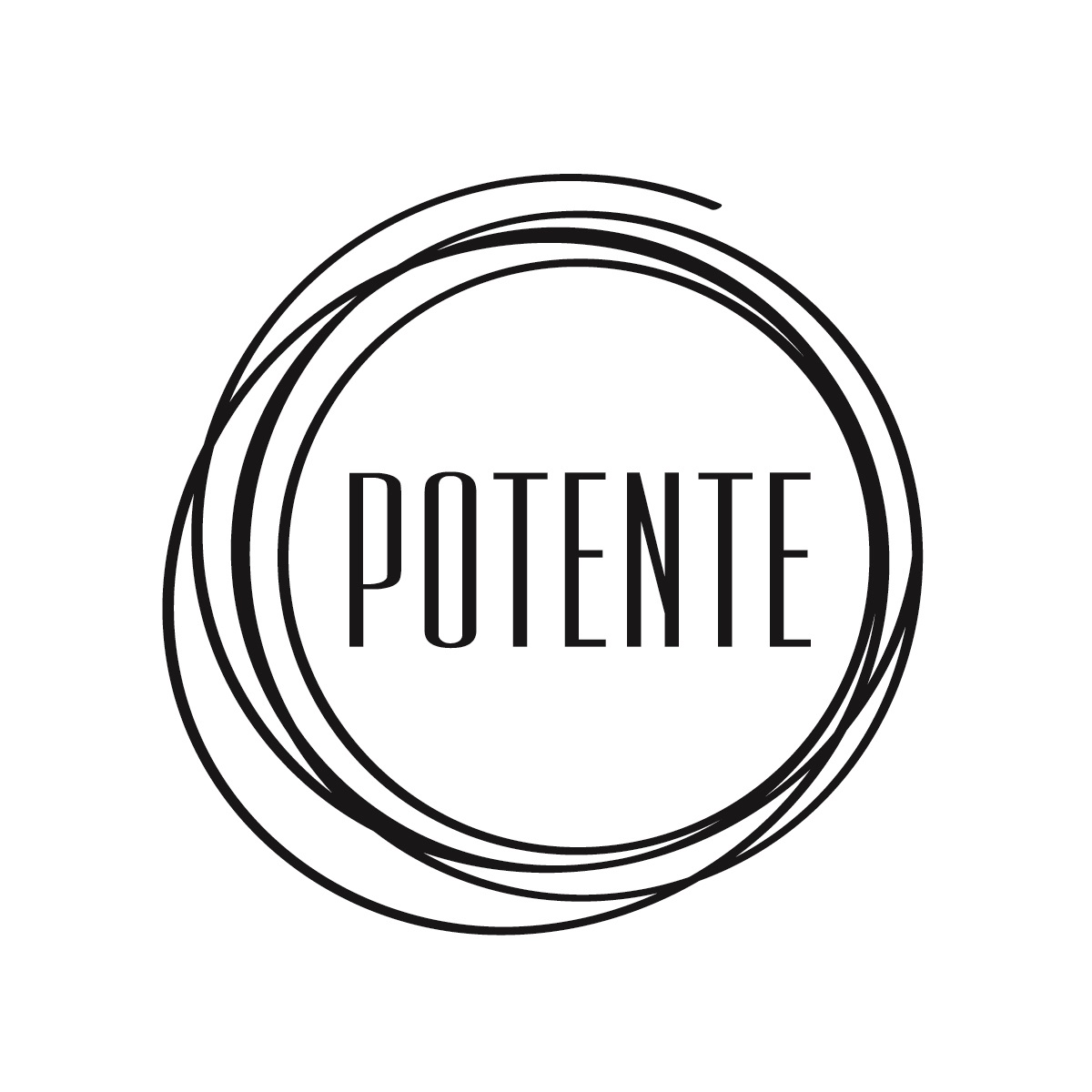 